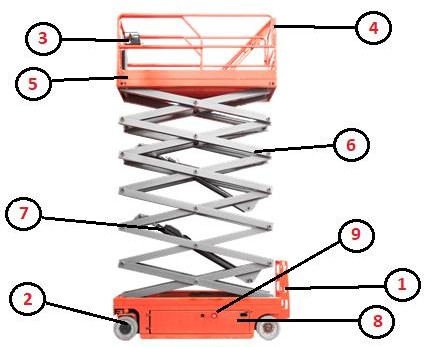 NOKONTROL EDİLEN NOKTALARNOTYORUMLAR1.Makine fiziksel durumu iyi ve sağlam durumda mı?2.Lastikte hasar var mı? (Cıvata, kesik ve hava basıncı)3.Operasyon kumandası çalışır durumda mı?4.Korkuluklar iyi ve sağlam durumda mı?5.Platform iyi ve sağlam durumda mı?6.Makas sistemi iyi ve sağlam durumda mı?7.Hidrolik silindirler ve hortumlar iyi durumda mı?8.Akü / Yakıt iyi ve sağlam durumda mı?9.Acil durdurma düğmesi iyi ve çalışır durumda mı?10.Ön korna ve arka sinyal çalışır durumda mı?11.SWL - Yük Kapasitesi üzerinde yazılımı?12.Operatör kabininde yangın söndürücü var mı?13.Operatör kabininde ilk yardım kutusu var mı?14.Operatör geçerli ve uygun lisansa sahip mi?15.Güncel periyodik kontrolü var mı?